Lummi Transit Weekend Schedule*Transit appreciates your patience as we work to add the weekend service to the Transit Map. Route A Lummi ReservationSaturday and Sunday Service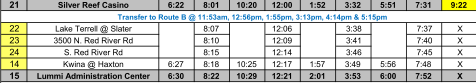 Please note that Lummi Transit will begin the route at 8:01am at the Silver Reef Casino and will end at 3:53pm at Lummi Administration Center. 